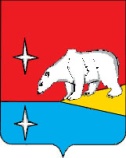 АДМИНИСТРАЦИЯ   ГОРОДСКОГО ОКРУГА  ЭГВЕКИНОТПОСТАНОВЛЕНИЕот  15 июля 2020 г.                                       №  265- па                                             п. ЭгвекинотОб утверждении Порядка формирования и ведения реестра источников доходов бюджета городского округа ЭгвекинотВ соответствии со статьей 47.1 Бюджетного кодекса Российской Федерации, Постановлением Правительства Российской Федерации от 31 августа 2016 г. № 868          «О порядке формирования и ведения перечня источников доходов Российской Федерации», Администрация городского округа ЭгвекинотП О С Т А Н О В Л Я Е Т:1. Утвердить прилагаемый Порядок формирования и ведения реестра источников доходов бюджета городского округа Эгвекинот.2. Настоящее постановление обнародовать в местах, определенных Уставом городского округа Эгвекинот, и разместить на официальном сайте Администрации городского округа Эгвекинот в информационно-телекоммуникационной сети «Интернет».3. Настоящее постановление вступает в силу со дня его обнародования.4. Контроль за исполнением настоящего постановления возложить на Управление финансов, экономики и имущественных отношений городского округа Эгвекинот (Шпак А.В.).Первый заместительГлавы Администрации                          	                                                         А.М. АбакаровУТВЕРЖДЕНпостановлением Администрациигородского округа Эгвекинотот  15 июля 2020 г. №  265–паПОРЯДОКформирования и ведения реестра источников доходов бюджета городского округа Эгвекинот1. Настоящий Порядок определяет основные правила формирования и ведения реестра источников доходов бюджета городского округа Эгвекинот (далее - реестр источников доходов бюджета).2. Реестр источников доходов бюджета представляет собой свод информации о доходах бюджета по источникам доходов бюджета городского округа Эгвекинот, формируемой в процессе составления, утверждения и исполнения бюджета городского округа Эгвекинот на основании перечня источников доходов Российской Федерации.3. Реестр источников доходов бюджета формируется и изменяется на основе перечня источников доходов Российской Федерации путем обмена данными между государственной интегрированной информационной системой управления общественными финансами «Электронный бюджет» и муниципальной информационной системой управления муниципальными финансами.4. Общие требования к составу информации, порядку формирования и ведения реестров источников доходов бюджетов, реестра источников доходов Российской Федерации, реестра источников доходов федерального бюджета, реестров источников доходов бюджетов субъектов Российской Федерации, реестров источников доходов местных бюджетов и реестров источников доходов бюджетов государственных внебюджетных фондов определены Постановлением Правительства Российской Федерации от 31 августа 2016 г. № 868 «О порядке формирования и ведения перечня источников доходов Российской Федерации» (далее - Общие требования).5. Реестр источников доходов бюджета ведется Управлением финансов, экономики и имущественных отношений городского округа Эгвекинот (далее - Управление финансов). 6. В целях ведения реестра источников доходов бюджета органы местного самоуправления городского округа Эгвекинот, осуществляющие бюджетные полномочия главных администраторов доходов бюджета и (или) администраторов доходов бюджета (далее - участники процесса ведения реестра источников доходов бюджета), обеспечивают предоставление сведений, необходимых для ведения реестра источников доходов бюджета в соответствии с настоящим Порядком, путем создания проектов реестровых записей реестров источников доходов бюджета в муниципальной информационной системе управления муниципальными финансами или направлением реестра источников доходов бюджета в виде электронного документа в табличной форме в адрес Управления финансов.7. В реестр источников доходов бюджета в отношении каждого источника дохода бюджета включается следующая информация:1) наименование источника дохода бюджета;2) код (коды) классификации доходов бюджета, соответствующий источнику дохода бюджета, и идентификационный код источника дохода бюджета по перечню источников доходов Российской Федерации;3) наименование группы источников доходов бюджета, в которую входит источник дохода бюджета, и ее идентификационный код по перечню источников доходов Российской Федерации;4) информация о публично-правовом образовании, в доход бюджета которого зачисляются платежи, являющиеся источником дохода бюджета;5) информация об органах местного самоуправления, осуществляющих бюджетные полномочия главных администраторов доходов бюджета;6) показатели кассовых поступлений по коду классификации доходов бюджета, соответствующему источнику дохода бюджета;7) показатели кассовых поступлений по коду классификации доходов бюджета, соответствующему источнику дохода бюджета, принимающие значения доходов бюджета в соответствии с решением об исполнении бюджета.8. Ответственность за полноту и достоверность информации, а также своевременность ее включения в реестр источников доходов бюджета несут участники процесса ведения реестра источников доходов бюджета.9. В реестре источников доходов бюджета также формируется консолидированная и (или) сводная информация по группам источников доходов бюджета по показателям прогнозов доходов бюджета на этапах составления, утверждения и исполнения бюджета, а также кассовым поступлениям по доходам бюджета с указанием сведений о группах источников доходов бюджета на основе перечня источников доходов Российской Федерации.10. Орган, указанный в пункте 5 настоящего Порядка, обеспечивает включение информации в реестр источников доходов бюджета не позднее пяти рабочих дней со дня принятия или внесения изменений в нормативные правовые акты Российской Федерации, нормативные правовые акты Чукотского автономного округа, нормативные правовые акты городского округа Эгвекинот.11. Управление финансов производит проверку информации, предоставленной участниками процесса ведения реестра источников доходов бюджета. В случае положительного результата проверки, информация, представленная участником процесса ведения реестра источников доходов бюджета, образует реестровые записи реестра источников доходов бюджета, которым Управление финансов присваивает уникальные номера в соответствии с пунктом 22 Общих требований. При направлении участником процесса ведения реестра источников доходов бюджета измененной информации, указанной в пункте 7 настоящего Порядка, ранее образованные реестровые записи обновляются.В случае отрицательного результата проверки, информация, представленная участником процесса ведения реестра источников доходов бюджета, не образует (не обновляет) реестровые записи. Управление финансов уведомляет его об отрицательном результате проверки посредством направления протокола, содержащего сведения о выявленных несоответствиях.12. Реестр источников доходов бюджета направляется в составе документов и материалов, представляемых одновременно с проектом решения о бюджете городского округа Эгвекинот, в представительный орган городского округа Эгвекинот, по форме согласно приложению к настоящему Порядку.Приложениек Порядку формирования и ведения реестра источников доходов бюджета городского округа ЭгвекинотРЕЕСТРисточников доходов бюджета городского округа Эгвекинотна 20___год и плановый период 20__и 20__годовНаименование финансового органаНаименование бюджетаЕдиница измерения: тыс. рублей№ п/пНаименование группы источников доходов / наименование источника доходов бюджетаКлассификация доходов бюджетаКлассификация доходов бюджетаГлавные администраторы доходов бюджетаГлавные администраторы доходов бюджетаУтверждено 
на 20__ г. (текущий финансовый год)Кассовые поступления в текущем финансовом году (по состоянию  на «__» _____20__г.)Прогноз доходов бюджета на 20__г. (очередной финансовый год)Прогноз доходов бюджета на 20__г. (первый год планового периода) Прогноз доходов бюджета на 20__г. (второй год планового периода)№ п/пНаименование группы источников доходов / наименование источника доходов бюджетакоднаименованиекод главного администраторанаименование главного администратора доходов бюджетаУтверждено 
на 20__ г. (текущий финансовый год)Кассовые поступления в текущем финансовом году (по состоянию  на «__» _____20__г.)Прогноз доходов бюджета на 20__г. (очередной финансовый год)Прогноз доходов бюджета на 20__г. (первый год планового периода) Прогноз доходов бюджета на 20__г. (второй год планового периода)1234567891011Итого:Руководитель(уполномоченное лицо)«____» __________20__г.«____» __________20__г.(должность)(подпись)(расшифровка подписи)